Updated 3/26/20 @ 8:00 amResources for Completing Diversity Passport Credits 
(Designed to be Completed Remotely)This is a living and collaborative document.  Please send me any suggestions for web activities, books, films or podcasts that you think would be useful in meeting the goals of the Diversity Passport.         Libby rhoadese1@southernct.eduActivityWhere to Find ItAcademic Language and English Language Learners (Reading Rockets Webinar)https://www.readingrockets.org/webcasts/3003Assessment of English Language Learners (Reading Rockets Webinar)https://www.readingrockets.org/webcasts/1003The Autistic Brain (Presence Learning Webinar presented by Temple Grandin)https://www.presencelearning.com/sped-ahead-webinar/templegrandin/Best Practices for Serving English Language Learners and Their Families (49 minute Teaching Tolerance Webinar)https://event.on24.com/eventRegistration/EventLobbyServlet?target=reg20.jsp&partnerref=rss-events&eventid=1582343&sessionid=1&key=D3A7BA10CB60762B11E128D285136FCC&regTag=&sourcepage=registerBest Practices in Screening and Assessment of Refugee Youth (60 minute NCTSN Webinar, 7ou will have to register for a free account)https://learn.nctsn.org/course/view.php?id=371Celebrating World Refugee Day: Understanding Refugee Experiences and Improving Services (60 minute NCTSN Webinar, you will have to register for a free account)https://learn.nctsn.org/course/view.php?id=467The Color of Law (67 minute Teaching Tolerance Webinar)https://event.on24.com/eventRegistration/EventLobbyServlet?target=reg20.jsp&partnerref=rss-events&eventid=2110189&sessionid=1&key=4B58EA67ACB875E2E379330FACB7A161&regTag=&sourcepage=registerCultura, experiencia migratoria, trauma, y evaluación (90 minute NCTSN Webinar in Spanish, you will have to register for a free account)https://learn.nctsn.org/course/view.php?id=504Cultural and Contextual Considerations in the Treatment of Childhood Traumatic Grief (90 minute NCTSN Webinar, you will have to register for a free account)https://learn.nctsn.org/course/view.php?id=150Darles Voz a Los Niños Inmigrantes: Entender la Separación Traumática (90 minute NCTSN Webinar in Spanish, you will have to register for a free account)https://learn.nctsn.org/course/view.php?id=488Dispelling Misconceptions About English Language Learners: Research-Based Ways to Improve Instruction (ASCD Webinar)http://www.ascd.org/professional-development/webinars/dispelling-misconceptions-about-ells-webinar.aspxDiversity, Equity, and Inclusion in All Classrooms (60 minute edWeb Webinar)https://home.edweb.net/webinar/clrt20190911/English Language Learners with Learning Disabilities (Reading Rockets Webinar)https://www.readingrockets.org/webcasts/2007Equity Matters: Confronting Implicit Bias Equity Matters: Understanding Equity Literacy (47 minute Teaching Tolerance Webinarhttps://event.on24.com/eventRegistration/EventLobbyServlet?target=reg20.jsp&partnerref=rss-events&eventid=1327846&sessionid=1&key=B85C45F592AD530892C1B18D114B30BC&regTag=&sourcepage=registerEquity Matters: Developing Empathy (47 minute Teaching Tolerance Webinarhttps://event.on24.com/eventRegistration/EventLobbyServlet?target=reg20.jsp&partnerref=rss-events&eventid=1327839&sessionid=1&key=D5371E11C03830C120DC56C1A73C385A&regTag=&sourcepage=registerEquity Matters: Understanding Equity Literacy (55 minute Teaching Tolerance Webinarhttps://event.on24.com/eventRegistration/EventLobbyServlet?target=reg20.jsp&partnerref=rss-events&eventid=1327848&sessionid=1&key=FC5D5F667A60F66801020C2F291E28E8&regTag=&sourcepage=registerExtreme Prejudice (60 minute Teaching Tolerance Webinar)https://event.on24.com/eventRegistration/EventLobbyServlet?target=reg20.jsp&partnerref=rss-events&eventid=1165869&sessionid=1&key=72622B45B5403FFFE4E02B2E087A2297&regTag=&sourcepage=registerFulfilling the Promise of Brown: School Discipline, Education Equity and the Achievement Gap (ADL Webinar)https://www.adl.org/education/resources/webinars/fulfilling-the-promise-of-brown-school-discipline-education-equityGender Savvy: Creating an Inclusive School Climate (62 minute Teaching Tolerance Webinar)https://event.on24.com/eventRegistration/EventLobbyServlet?target=reg20.jsp&partnerref=rss-events&eventid=1114116&sessionid=1&key=5E929E2A23CDB9614FE2205457967D17&regTag=&sourcepage=registerGiving Immigrant Children a Voice: Understanding Traumatic Separation (90 minute NCTSN Webinar, you will have to register for a free account)https://learn.nctsn.org/course/view.php?id=486How to Become the Educator That Male Black and Latino Students Need (ASCD Webinar)http://www.ascd.org/professional-development/webinars/educating-black-and-latino-males-webinar.aspxI Cannot Be Me:  What Transgender and Gender Nonconforming Youth Tell Us About their School Experiences (60 minute GLSEN webinar)  https://vimeo.com/302918119Immigration and Trauma: Clinical Observations of Four Immigrant Psychotherapists Working With Latino Immigrant Families (90 minute NCTSN Webinar, you will have to register for a free account)https://learn.nctsn.org/course/view.php?id=346Inclusion Is for Every Learner — Or is It? (Presence Learning Webinar)https://www.presencelearning.com/sped-ahead-webinar/inclusion-is-for-every-learner-or-is-it/Indigenous Peoples' History (86 minute Teaching Tolerance Webinar)https://event.on24.com/eventRegistration/EventLobbyServlet?target=reg20.jsp&partnerref=rss-events&eventid=2110188&sessionid=1&key=274AAFA9DB7EAD97E46D847636FFDE1F&regTag=&sourcepage=registerIntersectionality (58 minute Teaching Tolerance Webinar)https://event.on24.com/eventRegistration/EventLobbyServlet?target=reg20.jsp&partnerref=rss-events&eventid=1185099&sessionid=1&key=10D5C7F09450CE97BC59E84A68224791&regTag=&sourcepage=registerIntervenciones con niños muy pequeños, informadas en apego, desarrollo, trauma y cultura  (90 minute NCTSN Webinar in Spanish, you will have to register for a free account)https://learn.nctsn.org/course/view.php?id=517Intervenciones sensibles a la cultura, el desarrollo y el trauma con jóvenes de 7 años y mayores​​ (90 minute NCTSN Webinar in Spanish, you will have to register for a free account)https://learn.nctsn.org/course/view.php?id=510Introducing Students to Difficult Topics: Primary Sources and Picture Books Webinar (ADL webinar)https://www.adl.org/education/resources/webinars/introducing-students-to-difficult-topics-primary-sources-and-pictureKABC-2 Normative Update Webinar (Pearson Webinar)https://www.pearsonassessments.com/professional-assessments/blog-webinars/webinars/2019/09/kabc-2-normative-update.htmlKey Steps for Implementing a Schoolwide Approach That Supports K–8 Emergent Bilingual Students (ASCD Webinar)http://www.ascd.org/professional-development/webinars/emergent-bilingual-students-webinar.aspxLatinx History Is Black History (62 minute Teaching Tolerance Webinar)https://event.on24.com/eventRegistration/EventLobbyServlet?target=reg20.jsp&partnerref=rss-events&eventid=1931558&sessionid=1&key=15CCB2C1B80A28B051D4350FA511907E&regTag=&sourcepage=registerLet's Talk! Discussing Gender in the Classroom (51 minute Teaching Tolerance Webinar)https://event.on24.com/eventRegistration/EventLobbyServlet?target=reg20.jsp&partnerref=rss-events&eventid=1255656&sessionid=1&key=3F12628B6060E2D4BC0596BCC1291E81&regTag=&sourcepage=registerLet's Talk! Discussing Whiteness (47 minute Teaching Tolerance Webinar)https://event.on24.com/eventRegistration/EventLobbyServlet?target=reg20.jsp&partnerref=rss-events&eventid=1255663&sessionid=1&key=C536E81F36CB313B3F30F0B3704D3650&regTag=&sourcepage=registerReligious Freedom and LGBT Equality (62 minute Teaching Tolerance Webinar)https://event.on24.com/eventRegistration/EventLobbyServlet?target=reg20.jsp&partnerref=rss-events&eventid=1185109&sessionid=1&key=5AF22CF060470F5F1141FEA22F877578&regTag=&sourcepage=registerLet's Talk! Teaching Black Lives Matter (56 minute Teaching Tolerance Webinar)https://event.on24.com/eventRegistration/EventLobbyServlet?target=reg20.jsp&partnerref=rss-events&eventid=1327843&sessionid=1&key=71656A4E5CD94975E4E961E4A8A9643F&regTag=&sourcepage=registerLGBTQ Best Practices: Classroom Culture and Curriculum (46 minute Teaching Tolerance Webinar)https://event.on24.com/eventRegistration/EventLobbyServlet?target=reg20.jsp&partnerref=rss-events&eventid=1844968&sessionid=1&key=FEC447F8E9C44B4DA6C3FA11EDB57086&regTag=&sourcepage=registerNASP Graduate Student Webinars at https://www.nasponline.org/resources-and-publications/graduate-students/graduate-student-webinarsDeveloping Strong Social Justice Habits and Practices as a Graduate StudentCultivating Understanding Across Great Divides: Engaging in Equity DialogueLegislative and Social Justice Advocacy in School PsychologyNASP Graduate Student Webinars at https://www.nasponline.org/resources-and-publications/graduate-students/graduate-student-webinarsDeveloping Strong Social Justice Habits and Practices as a Graduate StudentCultivating Understanding Across Great Divides: Engaging in Equity DialogueLegislative and Social Justice Advocacy in School PsychologyNASP Podcasts at https://apps.nasponline.org/resources-and-publications/podcasts/index.aspxWorking with Forcibly Displaced Children and Families for Long-Term SuccessNASP Distinguished Lecture: Belonging, Identity, and Behavior—Engaging the Potential of Diverse Student LearnersBeyond the Rainbow: School-Based Mental Health Supports for LGBTQ+ YouthDisproportionality in DisciplineEncountering and Overcoming Resistance to Social Justice in PracticeCreating Safe Spaces for LGBTQ+ Students in SchoolsSchool-to-Prison PipelineBeyond the Rainbow: School-Based Mental Health Supports for LGBTQ+ YouthPunitive to Positive: Building Relationships Through Restorative PracticesUnderstanding Gangs from The Street PerspectiveSocial Justice Perspective on Bullying PreventionUnderstanding White PrivilegeBest Practices for Supporting Refugee Students and Their FamiliesDiscussing and Addressing Privilege and Poverty in SchoolsSchool Psychology Review (SPR) Insights: Closing the Racial Discipline Gap in Classrooms by Changing Teacher PracticeNASP Dialogues: Students Learning English as a Second LanguageNASP Dialogues: Helping Transgender Students Succeed at School and at HomeTraining ELL Parents to Promote Social-Emotional Resiliency from HomeThrough a New Lens: Transforming EBD Identification Through Culturally Responsive ApproachesIndividual Counseling with LGBTQ Students: Ethical and Affirmative PracticesWhat Psychologists Need to Know About Language: Assessment, Instructional, and Cultural PerspectivesPromoting the Educational Success of Refugee Newcomer Students and FamiliesNASP Dialogues: HomelessnessConfronting Inequity in Special Education, Part I: Understanding the Problem of DisproportionalityConfronting Inequity in Special Education, Part II: Promising Practices in Addressing DisproportionalityNASP Dialogues: Effective Communication with Black Families and StudentsNASP Dialogues: Indigenous AmericansNASP Dialogues: Interview with Janine Jones, Editor of The Psychology of Multiculturalism in the Schools: A Primer for Practice, Training, and ResearchKeynote Address: New Perspective On Aggression in Boys and GirlsNASP Dialogues: Homophobia and Bullying RoundtableNASP Podcasts at https://apps.nasponline.org/resources-and-publications/podcasts/index.aspxWorking with Forcibly Displaced Children and Families for Long-Term SuccessNASP Distinguished Lecture: Belonging, Identity, and Behavior—Engaging the Potential of Diverse Student LearnersBeyond the Rainbow: School-Based Mental Health Supports for LGBTQ+ YouthDisproportionality in DisciplineEncountering and Overcoming Resistance to Social Justice in PracticeCreating Safe Spaces for LGBTQ+ Students in SchoolsSchool-to-Prison PipelineBeyond the Rainbow: School-Based Mental Health Supports for LGBTQ+ YouthPunitive to Positive: Building Relationships Through Restorative PracticesUnderstanding Gangs from The Street PerspectiveSocial Justice Perspective on Bullying PreventionUnderstanding White PrivilegeBest Practices for Supporting Refugee Students and Their FamiliesDiscussing and Addressing Privilege and Poverty in SchoolsSchool Psychology Review (SPR) Insights: Closing the Racial Discipline Gap in Classrooms by Changing Teacher PracticeNASP Dialogues: Students Learning English as a Second LanguageNASP Dialogues: Helping Transgender Students Succeed at School and at HomeTraining ELL Parents to Promote Social-Emotional Resiliency from HomeThrough a New Lens: Transforming EBD Identification Through Culturally Responsive ApproachesIndividual Counseling with LGBTQ Students: Ethical and Affirmative PracticesWhat Psychologists Need to Know About Language: Assessment, Instructional, and Cultural PerspectivesPromoting the Educational Success of Refugee Newcomer Students and FamiliesNASP Dialogues: HomelessnessConfronting Inequity in Special Education, Part I: Understanding the Problem of DisproportionalityConfronting Inequity in Special Education, Part II: Promising Practices in Addressing DisproportionalityNASP Dialogues: Effective Communication with Black Families and StudentsNASP Dialogues: Indigenous AmericansNASP Dialogues: Interview with Janine Jones, Editor of The Psychology of Multiculturalism in the Schools: A Primer for Practice, Training, and ResearchKeynote Address: New Perspective On Aggression in Boys and GirlsNASP Dialogues: Homophobia and Bullying RoundtableNational School Climate Survey (NSCS) Research (GLSEN Webinar on LGBTQ student experiences in K-12 schools )https://vimeo.com/296088897Reading to Learn: ELLs in Grades 4-6 (Reading Rockets Webinar)https://www.readingrockets.org/webcasts/2004Religious Diversity in the Classroom Fostering a Culture of Respect (61minute Teaching Tolerance Webinar)https://www.tolerance.org/professional-development/webinars/religious-diversity-in-the-classroom-fostering-a-culture-ofResponding to Hate and Bias at School (60 minute Teaching Tolerance Webinar)https://event.on24.com/eventRegistration/EventLobbyServlet?target=reg20.jsp&partnerref=rss-events&eventid=1500088&sessionid=1&key=67A2FF04489AB2475A8D244714D99634&regTag=&sourcepage=registerResponding to LGBTQ Youth after Sexual Abuse (90 minute NCTSN Webinar, you will have to register for a free account)https://learn.nctsn.org/course/view.php?id=137Speak Up at School (54 minute Teaching Tolerance Webinar)https://event.on24.com/eventRegistration/EventLobbyServlet?target=reg20.jsp&partnerref=rss-events&eventid=1500168&sessionid=1&key=32AF13638BC4D404AE9AEE1589EE67B8&regTag=&sourcepage=registerSuccess with Multicultural Newcomers and English Learners (ASCD Webinar)http://www.ascd.org/professional-development/webinars/success-with-multicultural-newcomers-webinar.aspxSupporting Trans and Gender-Nonconforming Students with Pride (ASCD Webinar)http://www.ascd.org/professional-development/webinars/supporting-trans-and-gender-nonconforming-students-with-pride-webinar.aspxUsing an Anti-Bias Lens to Examine Early Childhood Children’s Books (ADL Webinar)https://www.earlychildhoodwebinars.com/webinars/using-an-anti-bias-lens/What Is White Privilege, Really?  (91 minute Teaching Tolerance Webinar)https://event.on24.com/eventRegistration/EventLobbyServlet?target=reg20.jsp&partnerref=rss-events&eventid=1909522&sessionid=1&key=E07BFD130D442280B28A62312B565227&regTag=&sourcepage=registerWhen NO is Not Enough: Information on Teen Sexual Assault (90 minute NCTSN Webinar, you will have to register for a free account)https://learn.nctsn.org/course/view.php?id=328Your Students, My Students, Our Students: Rethinking Equitable and Inclusive Classrooms (ASCD Webinar)http://www.ascd.org/professional-development/webinars/your-students-my-students-our-students-webinar.aspxYoutube & Ted Talk Videos
ADHD and Tourette Syndrome.  https://www.youtube.com/watch?v=MY2UiJSH7VUkHistorian Elizabeth Stordeur Pryor on Why It’s So Hard to Talk about the N-word.  https://www.ted.com/talks/elizabeth_stordeur_pryor_why_it_s_so_hard_to_talk_about_the_n_wordRebecca Knill on How Technology Has Changed What It’s Like to Be Deaf.  https://www.ted.com/talks/rebecca_knill_how_technology_has_changed_what_it_s_like_to_be_deafMiriam Zoila Pérez on How Racism Harms Pregnant Women.  https://www.ted.com/talks/miriam_zoila_perez_how_racism_harms_pregnant_women_and_what_can_help?referrer=playlist-talks_for_when_you_re_expectinNanfu Wang on What it was like to grow up under China's one-child policy.  https://www.ted.com/talks/nanfu_wang_what_it_was_like_to_grow_up_under_china_s_one_child_policyGeorge Takei: Why I love a country that once betrayed me. https://www.ted.com/talks/george_takei_why_i_love_a_country_that_once_betrayed_meDena Simmons: How students of color confront impostor syndrome.  https://www.ted.com/talks/dena_simmons_how_students_of_color_confront_impostor_syndromeYoutube & Ted Talk Videos
ADHD and Tourette Syndrome.  https://www.youtube.com/watch?v=MY2UiJSH7VUkHistorian Elizabeth Stordeur Pryor on Why It’s So Hard to Talk about the N-word.  https://www.ted.com/talks/elizabeth_stordeur_pryor_why_it_s_so_hard_to_talk_about_the_n_wordRebecca Knill on How Technology Has Changed What It’s Like to Be Deaf.  https://www.ted.com/talks/rebecca_knill_how_technology_has_changed_what_it_s_like_to_be_deafMiriam Zoila Pérez on How Racism Harms Pregnant Women.  https://www.ted.com/talks/miriam_zoila_perez_how_racism_harms_pregnant_women_and_what_can_help?referrer=playlist-talks_for_when_you_re_expectinNanfu Wang on What it was like to grow up under China's one-child policy.  https://www.ted.com/talks/nanfu_wang_what_it_was_like_to_grow_up_under_china_s_one_child_policyGeorge Takei: Why I love a country that once betrayed me. https://www.ted.com/talks/george_takei_why_i_love_a_country_that_once_betrayed_meDena Simmons: How students of color confront impostor syndrome.  https://www.ted.com/talks/dena_simmons_how_students_of_color_confront_impostor_syndromeBooks you can read and submit a brief summary and reflection for credit:
Books you can read and submit a brief summary and reflection for credit:
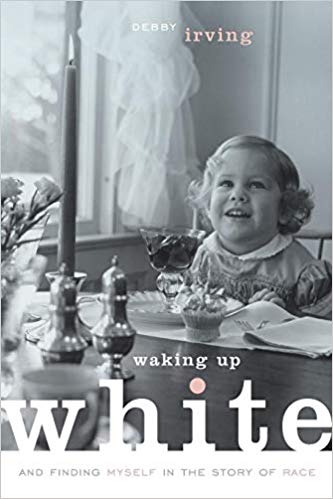 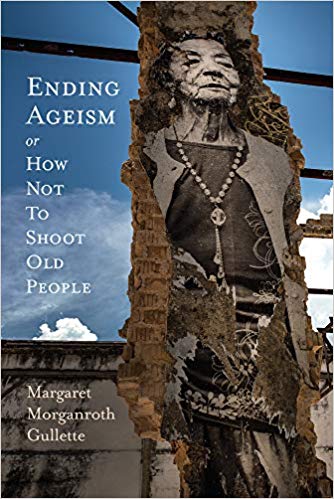 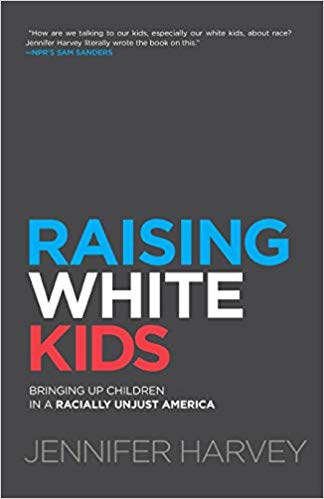 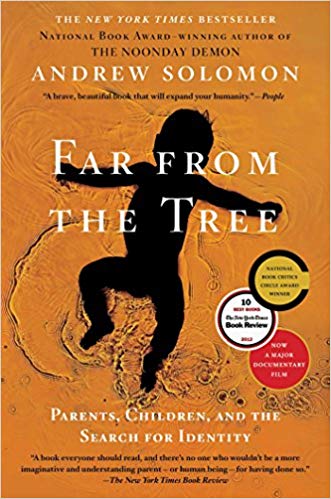 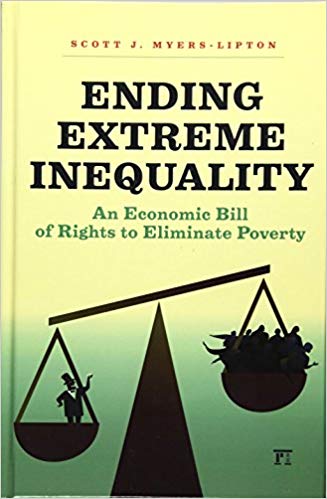 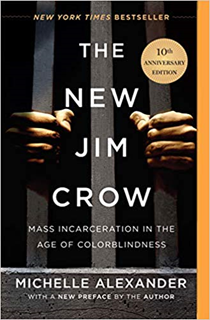 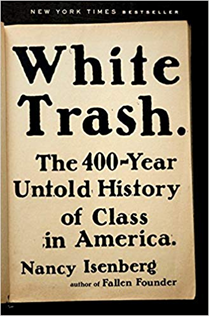 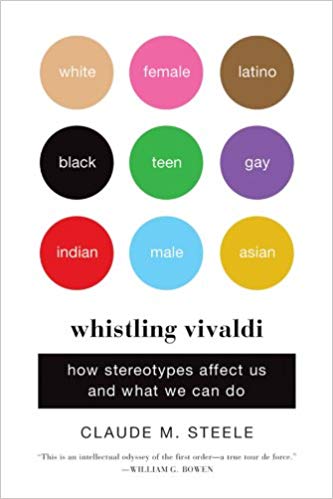 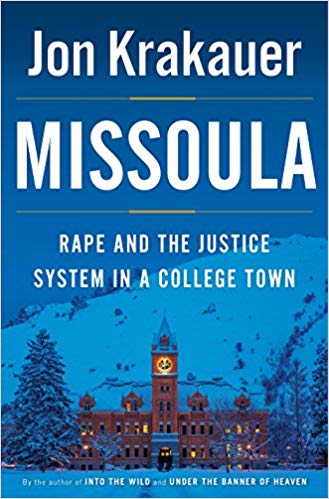 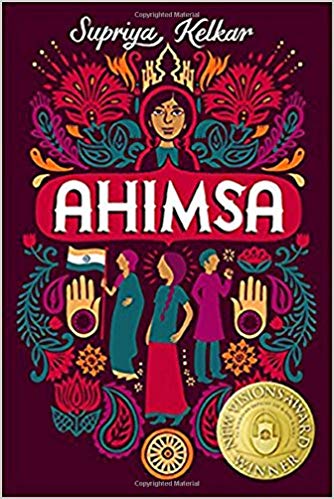 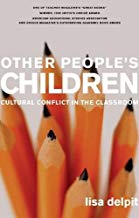 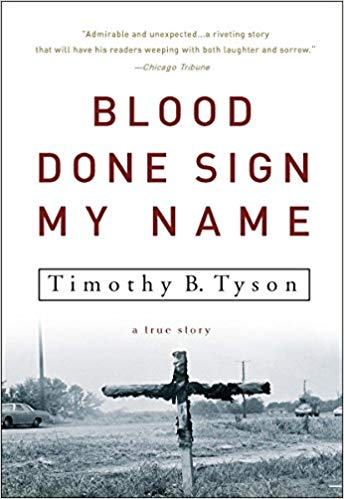 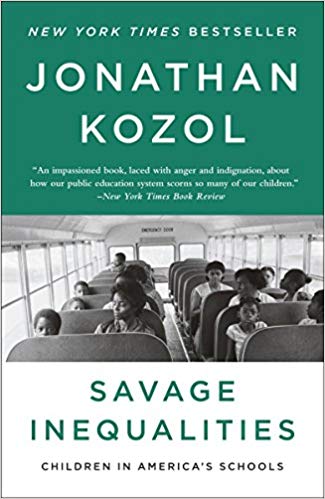 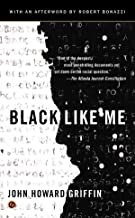 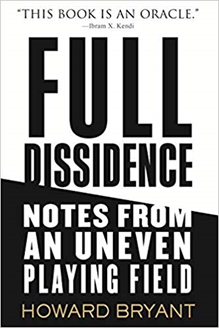 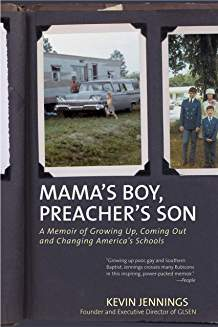 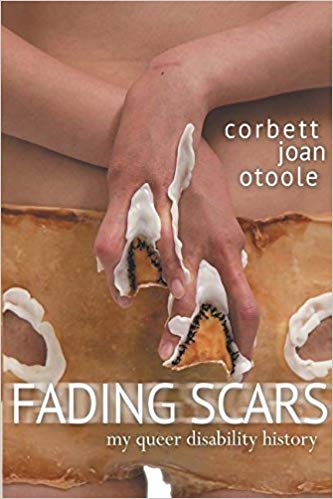 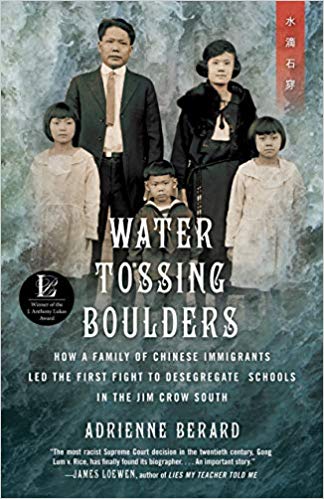 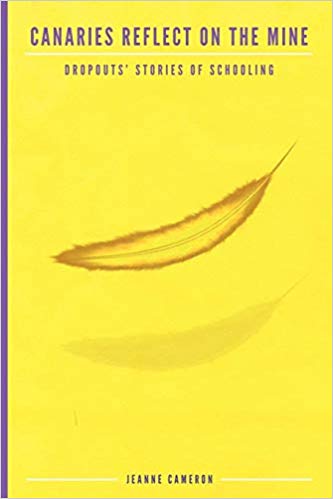 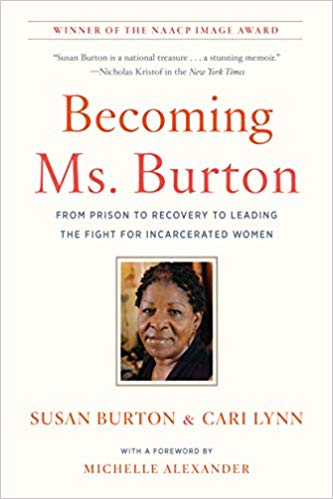 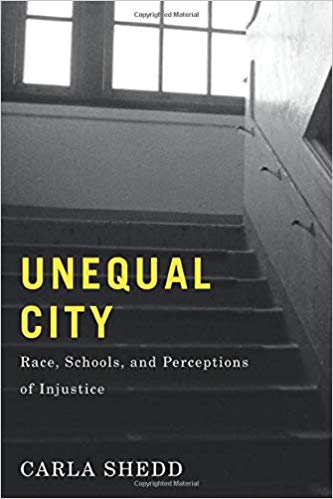 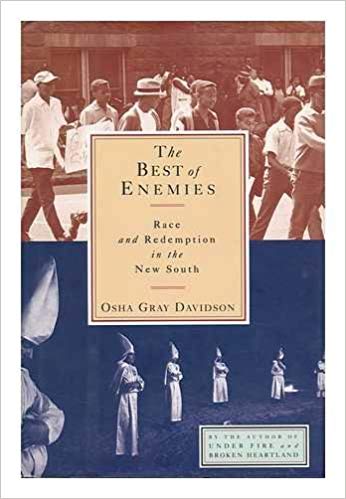 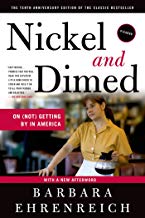 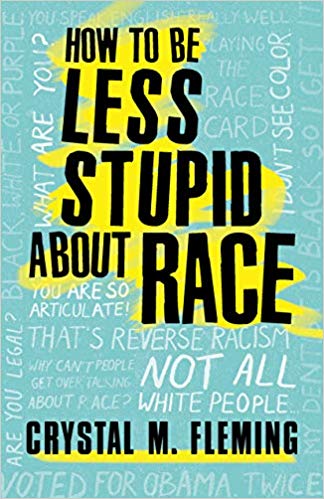 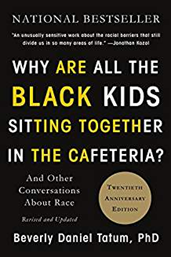 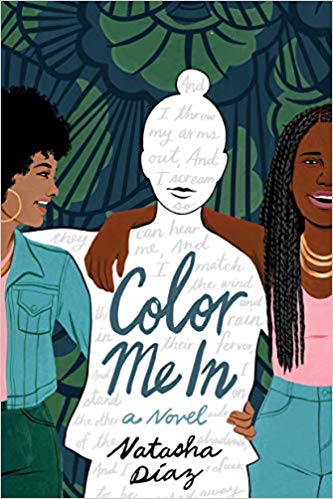 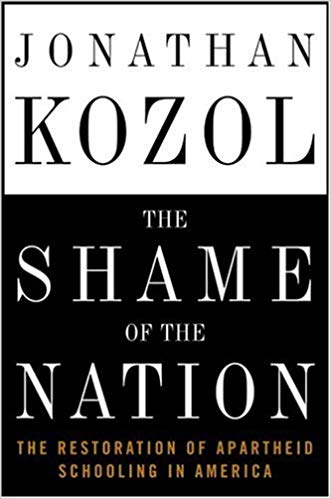 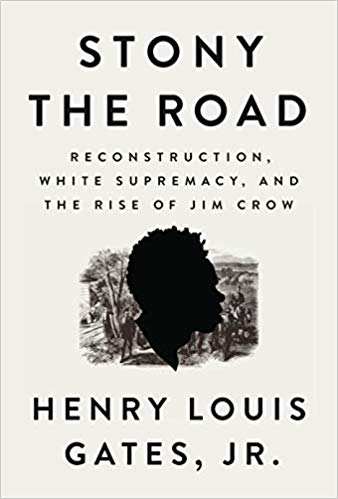 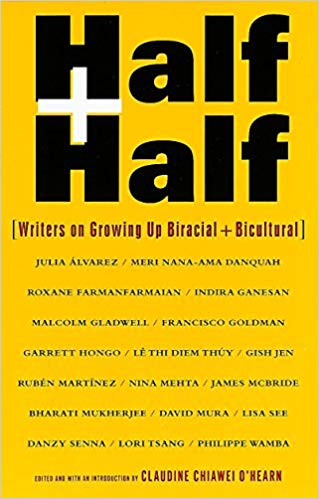 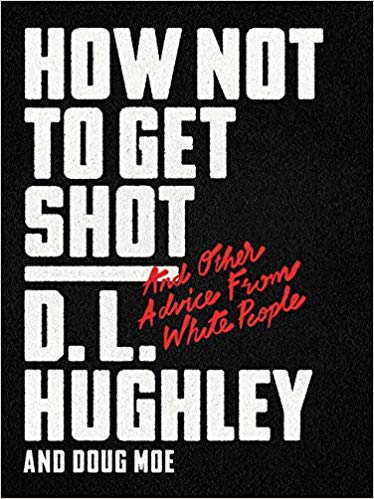 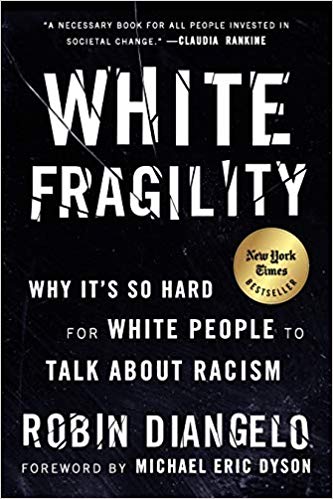 